НОВОСТИ 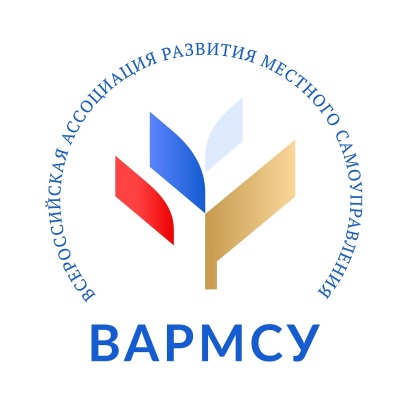 МЕСТНОГО САМОУПРАВЛЕНИЯНедельный обзор с 17 по 21 января 2022гГлава Чувашии предупредил чиновников, что «время уговоров» заканчиваетсяhttps://regnum.ru/news/society/3478287.htmlВ Чувашии будут принимать «соответствующие решения» при срыве договорённостей со стороны муниципальных образований, в том числе при разработке и представлении графиков о проведении закупок. Об этом заявил на планёрке 17 января глава Чувашии Олег Николаев, передаёт корреспондент ИА REGNUM.В ходе обсуждения глава госслужбы по тарифам и конкурентной политике Надежда Колебанова доложила, говоря о планах-графиках заказчиков, что семь муниципалитетов не внесли в срок данные в региональную систему. Это города Чебоксары и Новочебоксарск, а также Вурнарский, Ибресинский, Козловский, Красноармейский и Шумерлинский районы.Минэкономразвития Дагестана открыло прием заявок на проект «Местные инициативы»https://md-gazeta.ru/oficialno/107434 Министерство экономики и территориального развития Дагестана сообщило о начале приёма заявок на участие в проекте «Местные инициативы» в 2022 году.В этом году на этот проект потратить 400 млн рублей. Прием заявок продлится до 31 марта.Проект «Местные инициативы» проводится в Дагестане с 2019 года для поддержки органов местного самоуправления в решении проблем развития общественной инфраструктуры.Сделай Ханты-Мансийск еще лучше! https://admhmansy.ru/news/33/162382/ Сервис «Улучшим наш город», размещенный на официальном портале органов местного самоуправления Ханты-Мансийска, за 4 квартал 2021 года зафиксировал 68 сообщений. Положительное решение принято по 35, даны разъяснения по 29 сообщениям, 4 находятся в работе.Категория «Улучшим наш город» затрагивает благоустройство и строительство тротуаров, остановочных площадок, обустройство пешеходных переходов, устройство искусственных неровностей, установка светофорных объектов, отсутствие организованных мест для стоянки велосипедов, озеленение города. В данную категорию поступило 51 сообщение, из них: 25 решены, по 24 даны разъяснения, 2 сообщения находятся в работе.На втором месте по числу обращений оказались «Дорожные проблемы» - пользователей интересует, когда будут заасфальтированы те или иные дороги и тротуары. Всего поступило 8 сообщений, из них: 6 решено, по одному даны разъяснения, одно находится в работе.Из-за недостатка уборочной техники Суздаль утопает в снегуhttps://6tv.ru/iz-za-nedostatka-uborochnoj-texniki-suzdal-utopaet-v-snegu Суздаль утопает в снегу. Такой вывод сделал один из местных общественников. Накануне он решил объехать город.Павел Мальков, руководитель общественного движения «Чистый Суздаль»Самое ужасное, что мы сегодня увидели, это то, что пешеходные переходы находятся в отвратительном состоянии. Везде один сплошной лед. Соответственно, рядом с пешеходными переходами образованы огромные, большие до 2-х метров доходящие глыбы снега, которые не убираются и не очищаются.Усугубляет проблемы и отсутствие в городе парковок. Вот, например, видео местного автолюбителя. На нем – улица Васильевская. Из-за снега и припаркованных автомобилей, из двухполюсной проезжая часть превратилась в однополосную. Ситуация – не просто сложная, а катастрофическая – приходит к выводу общественник.Павел Мальков, руководитель общественного движения «Чистый Суздаль»Последние 2 года просто какой-то кошмар с этой очисткой снега. Но если в предыдущие годы хоть как-то, все равно, хоть где-то, с опозданием, да, но хоть что-то делали, то в этом году они перестали делать что-либо.В Совете Федерации обсудили актуальные вопросы развития кадрового потенциала органов местного самоуправленияhttps://www.varmsu.ru/novosti/v-sovete-federatsii-obsudili-aktualnye-voprosy-razvitiya-kadrovogo-potentsiala-organov-mestnogo-samo/Первый заместитель Председателя СФ Андрей Турчак провел заседание Совета по местному самоуправлению при Совете Федерации на тему «Актуальные вопросы развития кадрового потенциала органов местного самоуправления». Мероприятие прошло в формате видеоконференции.«2022 год можно считать знаковым для развития местного самоуправления. Основой для этого стали закреплённые поправками в Конституцию России положения о единой системе публичной власти, включающей органы местного самоуправления и органы государственной власти», — подчеркнул Андрей Турчак, открывая заседание. Он напомнил, что в конце прошлого года принят закон об общих принципах организации публичной власти. Документ позволяет выстроить эффективную модель взаимодействия на всех уровнях власти в регионах.Следующим этапом первый вице-спикер назвал принятие нового закона о местном самоуправлении, проект которого внесли в Государственную Думу председатель Комитета СФ по конституционному законодательству и государственному строительству Андрей Клишас и председатель Комитета ГД по государственному строительству и законодательству Павел Крашенинников. Этот документ предлагает перейти к одноуровневой системе органов местного самоуправления. Вместо 8 видов органов местного самоуправления формировать органы местного самоуправления только трёх видов: городской округ, муниципальный округ и внутригородские муниципальные образования городов федерального значения.Белгородцы смогут наблюдать за работой коммунальной техники в режиме онлайнhttps://plamya31.ru/obshestvo/socialnaya-sfera/4760.html  В регионе вскоре заработает интерактивная карта, которая будет отображать всю задействованную в муниципалитетах технику.Число жалоб белгородцев на состояние дорог, по данным ЦУР Белгородской области, выросло за последнюю неделю на 12%. Об этом сообщил губернатор области вячеслав Гладков. Отследить, где находится коммунальная техника в муниципалитетах, и как работники расчищают улицы, жители теперь смогут на интерактивной карте в онлайне.Запуск системы запланирован на 24 января. Разработку курирует первый замгубернатора Евгений Мирошников.Губернатор назвал Череповец лидером среди муниципалитетов регионаhttps://cherinfo.ru/news/119037-gubernator-nazval-cerepovec-liderom-sredi-municipalitetov-regiona   «Череповец по итогам года — безусловный лидер по ключевым показателям эффективности в рамках целевого указа президента. Критерии следующие: уровень комфортности, благоустройства, соcтояние дорог и так далее. Еще один важный критерий — оценка деятельности руководства города населением. Четыре раза в год такая оценка измеряется. В Череповце 59% жителей поддерживают администрацию и главу города. Это очень высокая оценка, выше среднеобластного показателя», — подчеркнул Олег Кувшинников.Амурские пригороды смогут участвовать в программе инициативного бюджетированияhttps://gtrkamur.ru/news/2022/01/15/207830 В Амурской области состоялось заседание совета глав муниципалитетов, которое провёл глава региона Василий Орлов. Одним из ключевых вопросов стало обсуждение планов по реализации в 2022 году программы поддержки местных инициатив.С 2018 года в Амурской области реализовали 513 проектов общей стоимостью свыше 680 миллионов рублей. 594 миллиона выделил областной бюджет. На эти средства удалось отремонтировать 115 домов культуры, создать 137 игровых и спортивных площадок, благоустроить 95 мест отдыха и 14 памятников. «Всего этого мы добились совместными усилиями с местными администрациями, и, что крайне важно – опираясь на мнение и поддержку жителей нашей области», – подчеркнул первый заместитель министра финансов области Владимир Сологуб.Девять проектов в сфере культуры реализовали в Старом Осколе благодаря президентским грантамhttps://mirbelogorya.ru/region-news/39-staryj-oskol/45512-devyat-proektov-v-sfere-kultury-realizovali-v-starom-oskole-blagodarya-prezidentskim-grantam.html В Старом Осколе благодаря грантам Президентского фонда культурных инициатив реализовано девять проектов. Общая сумма выделенных средств на городской округ – почти 6 млн рублей, сообщили в пресс-службе губернатора и правительства Белгородской области.Уже сейчас благодаря полученному гранту в размере 497 тысяч в Старом Осколе проходят кинопоказы российской авторской документалистики последних лет с участием создателей фильмов. Главная цель проекта – дать возможность старооскольцам узнать о современной документалистике, увидеть лучшие современные неигровые фильмы, благодаря встречам с режиссёрами дать начальные знания о том, как создаётся кинопроизведение и какие специальности и профессии бывают задействованы в процессе производства фильма.Депутат послал на три буквы горожанина в комментариях к посту об уборке снегаhttps://bel.ru/news/society/17-01-2022/deputat-poslal-na-tri-bukvy-gorozhanina-v-kommentariyah-k-postu-ob-uborke-snega Жительница Новосибирской области опубликовала пост с жалобой на снежную кашу возле поликлиники. Она отметила в записи депутата Евгения Лебедева, добавив при этом, что точно не знает, его это округ или нет.В комментариях россиянку поддержал мужчина. При этом он добавил, что, по его мнению, в местной мэрии не реагируют на резкую критику.Ответил в комментариях и сам депутат. Евгений Лебедев обратился к мужчине и послал его на три буквы. Он в том числе сообщил «для орущих и страждущих», что «помогать чистить снег — это право депутата, а не обязанность».На встрече с мэром белгородцы не убедили его сохранить исторический кварталhttps://bel.ru/news/city/16-01-2022/na-vstreche-s-merom-belgorodtsy-ne-ubedili-ego-sohranit-istoricheskiy-kvartal 15 января жители домов на Белгородском Арбате и Свято-Троицком бульваре встретились с мэром и заявили, что не хотят переселяться из своих квартир в центре Белгорода, которые чиновники называют аварийными.Владельцы квартир потребовали признания результатов экспертиз, признавших два дома неаварийными, и провести повторные экспертизы в других домах. Однако сотрудники мэрии настаивают на том, что дома аварийные и подлежат сносу.Администрация Белгорода заявила о намерении снести дома в центре на Свято-Троицком бульваре и улице 50-летия Белгородской области (на Белгородском Арбате). По заданию мэрии были проведены экспертизы, по результатам которых дома 50-х годов постройки были признаны аварийными. В домах № 3 и № 7 на улице 50-летия Белгородской области были сделаны повторные экспертизы. На этот раз эксперты уже из другой компании пришли к другому выводу: дома не аварийные, но требуют ремонта.В свердловском городе из-за коррупции меняют мэра. Второй раз за два месяцаhttps://ura.news/news/1052527594 Исполняющий обязанности главы Белоярского городского округа (Свердловская область) Михаил Иванов, работающий с ноября, будет отстранен от должности по представлению прокуратуры. Как сообщил URA.RU источник в местной власти, такое решение на внеочередном заседании 17 января примут депутаты гордумы.«Об отстранении Иванова просила прокуратура, представление внесли на прошлой неделе. Там речь о нарушении антикоррупционного законодательства — махинации с выделением земли. Дума сегодня [17 января] снимет с Иванова полномочия исполняющего обязанности», — поделился собеседник, близкий к местной администрации. В гордуме Белоярского подтвердили URA.RU, что вопрос вынесен на заседание.ВАРМСУ и Оргкомитет Конкурса «Регионы — устойчивое развитие» реализуют программу «Инициативные инвестиционные проекты для развития муниципальной экономики»https://www.varmsu.ru/novosti/varmsu-i-orgkomitet-konkursa-regiony-ustoychivoe-razvitie-realizuyut-programmu-initsiativnye-investi/ВАРМСУ и Оргкомитет Конкурса «Регионы — устойчивое развитие» реализуют программу «Инициативные инвестиционные проекты для развития муниципальной экономики».Алгоритмы программы и работа по «типовым» проектам позволяет участникам выйти на более высокий уровень проработки документов, получить более лояльные индикативные условия финансирования проекта и обеспечить прозрачную структуру проверенных контрагентов, а также выйти на экономию времени до 30 дней.Работа по проектам ведется в режиме «одного окна» с учетом всех имеющихся мер господдержки/госучастия с привлечением институтов развития федерального и регионального (при наличии) уровней.Тверское заксобрание поддержало проект федерального закона о местном самоуправленииhttps://tass.ru/politika/13459195 ТАСС, 18 января. Депутаты законодательного собрания Тверской области поддержали проект федерального закона "Об общих принципах организации местного самоуправления в единой системе публичной власти", рассмотрение которого в первом чтении намечено в Госдуме на 26 января. Об этом сообщила пресс-служба заксобрания."Сегодня на заседании депутаты законодательного собрания поддержали законопроект, поддержали те изменения, которые планируются в системе организации местного самоуправления, что, естественно, будет касаться и системы местного самоуправления Тверской области", - приводит пресс-служба слова председателя заксобрания Сергея Голубева.Правительство субсидирует закупку беспилотников, мобильных чумов и снегоходов для коренных народовhttps://www.ks87.ru/101/13670 Правительство России выделило регионам Арктической зоны 500 млн рублей на поддержку традиционных хозяйственных промыслов коренных малочисленных народов, проживающих в Арктической зоне, сообщается на сайте Минвостокразвития.«В частности, на эти средства будут приобретены снегоходы и вездеходы для перевозки детей до кочевых школ, построены мастерские по обработке и переработке оленьих шкур, создана сеть специальных торгово-логистических центров для организованной закупки, переработки, хранения и сбыта продукции местных производителей. Оленеводов и родовые общины обеспечат мобильными жилыми домами. Для поиска оленей, отбившихся от стада, в арктических районах планируется задействовать эскадрилью беспилотников вертолетного типа, которые смогут летать на расстояние до 50 километров. В Эгвекиноте построят этнопарк, включающий комплекс жилищ и построек морских охотников, флотилию традиционных лодок, а также модульный гостиничный комплекс», - рассказал министр по развитию Дальнего Востока и Арктики Алексей Чекунков.Фестиваль вареников в Белгороде признан крупнейшим в миреhttps://bel.ru/news/city/16-01-2022/festival-varenikov-v-belgorode-priznan-krupneyshim-v-mire 15 января на нескольких площадках в Белгороде за восемь часов приготовили 60 031 вареник с разными начинками. Их раздали гостям фестиваля вареников, часть угощений передали в больницы и центр «Милосердие и забота», сообщили в администрации Белгорода.В Белгороде установили мировой рекорд по приготовлению самого большого количества вареников за восемь часов. Готовые блюда раздавали посетителям фестиваля вареников на нескольких площадках на Белгородском Арбате. Всего получилось около 20 тыс. порций. Готовили их 16 поваров, они использовали 700 кг муки и 900 кг начинки. Начинка была разная — ягоды, творог, картофель, картофель и грибы.Кроме этого, мероприятие стало крупнейшим фестивалем вареников в мире. Таким его признало международное агентство фиксации рекордов INTERRECORD, сообщили в Белгородском центре туризма. Организатор события — правительство Белгородской области.Екатеринбург планируется сделать межрегиональным узлом транспортной торговлиhttps://tagilcity.ru/news/society/14-01-2022/ekaterinburg-planiruetsya-sdelat-mezhregionalnym-uzlom-transportnoy-torgovli Предполагается, что к 2030 году Екатеринбург станет евро-азиатским узлом оптовой торговли и логистических услуг. Об этом сказано в стратегическом проекте городской администрации.Для того, чтобы реализовать проект, необходимо использовать около 10,3 миллиарда рублей внебюджетных средств. Они будут направлены как на строительство, так и на реконструкцию складских комплексов. В проекте сказано, что подходящие условия, чтобы доставлять, перерабатывать и хранить товарные потоки, создает подходящее расположение Свердловской области.Тагильчане обсуждают проект развития деревни Усть-Уткаhttps://tagilcity.ru/news/society/14-01-2022/tagilchane-obsuzhdayut-proekt-razvitiya-derevni-ust-utka Стартовало общественное обсуждение проекта «Комплексное развитие деревни Усть-Утка городского округа Нижний Тагил Свердловской области».В Нижнем Тагиле стартовали очередные публичные слушания. На этот раз они касаются деревни Усть-Утка. В 2023 году там планируют построить культурно-досуговый центр «Русская изба». Но для этого важно согласовать приобретение необходимого оборудования.План строительства масштабный, поясняют в администрации Нижнего Тагила. Средства на его воплощение в жизнь будут перечисляться из нескольких источников, в том числе и внебюджетных. Новый объект позволит полноценно проводить культурные и досуговые мероприятия, а так позволит развивать туризм на территории муниципалитета.Советник Путина из Чечни не исключил переселения народов Россииhttps://ura.news/news/1052527287 
Советник президента РФ, специальный представитель по вопросам климата, уроженец Чечни Руслан Эдельгериев допустил новое «великое переселение севера» на фоне потенциальных климатических угроз. Он уточнил, что ученые изучают вопрос того, какой ущерб может быть нанесен инфраструктуре в зоне вечной мерзлоты.«Если мы будем видеть, что те инженерные решения не позволяют дальше расширяться, или это будет дороже, экономически неправильно, не будет оправдывать затраты, то, конечно, не исключено, что этих людей вполне можно в более комфортные регионы перевезти. Это возможно, это вопрос времени и целесообразности», — цитирует Руслана Эдельгериева Lenta.ru.Всероссийский конкурс «Флагманы образования. Муниципалитет» завершится в сентябре 2022 годаhttps://360tv.ru/news/obrazovanie/vserossijskij-konkurs-flagmany-obrazovanija-munitsipalitet-zavershitsja-v-sentjabre-2022-goda/ Конкурс будет проходить в пять этапов. В нем может принимать участие команда из пяти специалистов одного муниципалитета в составе руководителя или замруководителя муниципального органа управления образованием, руководителя структурного подразделения, образовательных организаций.В Анадыре стартует конкурсный отбор проектов инициативного бюджетированияhttps://novomariinsk.ru/news/v-anadyre-startuet-konkursnyy-otbor-proektov-initsiativnogo-byudzhetirovaniya Жители Анадыря смогут выступить с инициативой совместного участия с городскими властями в формировании комфортной городской среды. Приём заявок участников начинается 19 января с 9.00 и завершится 7 февраля в 18.00.Проекты по бюджетированию могут быть по следующим направлениям:
- ремонт объектов социальной инфраструктуры;
- благоустройство улиц, дворовых территорий, площадей, набережных, детских игровых площадок, мест массового отдыха населения и других территорий;
- содержание мест захоронения;
- обустройство контейнерных площадок и мест складирования твердых коммунальных отходов;
- строительство и ремонт систем электротепловодоснабжения и водоотведения;
- строительство и ремонт автомобильных дорог местного значения в границах населенных пунктов;
- содержание объектов культурного наследия (памятников);
- развитие культуры и проведение культурно-массовых мероприятий;
- сохранение традиционного образа жизни коренных малочисленных народов Севера, Сибири и Дальнего Востока Российской Федерации;
- пропаганда физической культуры, спорта и здорового образа жизни.Ни смет, ни дизайн-проектов: половина районов Забайкалья не готовы обновлять дворыhttps://chita.tsargrad.tv/news/ni-smet-ni-dizajn-proektov-ne-vse-rajony-zabajkalja-gotovy-obnovljat-dvory_479378 По сообщению Министерства ЖКХ края, только часть муниципальных образований подготовили и утвердили эскизы, а также сметно-проектную документацию на проведение работ по программе "1000 дворов".Конкурсные процедуры на определение подрядчиков для выполнения работ на объектах первой очереди должны быть проведены уже 31 января. Однако, по словам вице-премьера краевого правительства Сергея Гордеева, у части муниципалитетов, которые стоят в списке первой очереди, есть дизайн-проекты, но нет смет. У некоторых и вовсе нет ни того, ни другого.По официальным данным, из 22 субъектов, вошедших в список "первой очереди" полностью готова документация только у 13. Всего же в двух списках значится 38 муниципальных образований края.Жители Новосибирска не оценили заботы депутата о благоустройстве лестничного спускаhttps://nsk.tsargrad.tv/news/zhiteli-novosibirska-ne-ocenili-zaboty-deputata-o-blagoustrojstve-lestnichnogo-spuska_477199 Горожане не заметили особой разницы в фотографиях "было" и "стало", которые помощник депутата Госдумы разместил на листовке с отчётом о проделанной работеПомощник новосибирского депутата Госдумы Дмитрия Савельева Александр Быковский с помощью уличных листовок отчитался перед жителями избирательного округа о благоустройстве командой депутата лестничного спуска в центре Новосибирска. Быковский сообщил, что после установки железных поручней по лестнице стало безопаснее спускаться. В качестве подтверждения на листовке размещены фотографии облагороженного спуска и то, как он выглядел ранее. Горожане в ответ заметили, что как и раньше, лестница засыпана снегом, и спуск по ней по-прежнему сопряжён с риском для здоровья.Чиновники оскорбились из-за клипа Шнурова о заваленном мусором Петербургеhttps://spb.tsargrad.tv/news/chinovniki-oskorbilis-iz-za-klipa-shnurova-o-zavalennom-musorom-peterburge_479571 Вице-губернатор Валерий Пикалев, курирующий мусорную реформу, прокомментировал клип Сергея Шнурова о замусоренном городе, основной посыл которого “надо ж так загадить город” и “в Петербурге биеннале — инсталляция помоев”. Чиновник нашёл новую работу музыканта оскорбительной.Вице-губернатор Валерий Пикалев, который курирует в Северной столице мусорную реформу, посмотрел новый клип Сергея Шнурова и остался крайне недоволен. Напомним, что основный посыл новой работы музыканта можно выразить в нескольких фразах: "надо ж так загадить город", "в Петербурге биеннале — инсталляция помоев", "то сосульки, то сугробы", а также — "где бегловская лопата, где и что она гребёт".В понедельник, 17 января, Пикалев прокомментировал клип на пресс-конференции и заявил, что каждый имеет право свободно выражать свои мысли, однако есть вещи, которые, по его мнению, являются неприемлемыми. Творческий человек имеет право выражать свои мысли, но, честно скажу, есть вещи, которые для меня как для мужчины неприемлемы. Я бы никогда не перешел на личности и не опускался до примитивного хайпа, который ничего под собой не несёт, — заявил Пикалев.ВАРМСУ и СМО Мурманской области договорились об активном сотрудничествеhttps://www.varmsu.ru/novosti/varmsu-i-smo-murmanskoy-oblasti-dogovorilis-ob-aktivnom-sotrudnichestve/Во Всероссийской ассоциации развития местного самоуправления состоялась встреча с Председателем Правления Ассоциации «Совет муниципальных образований Мурманской области», главой Кольского района Андреем Малхасяном.Андрей Малхасян возглавил СМО Мурманской области совсем недавно, в 2021 году. Он также является главой Кольского района, заместителем Председателя Палаты молодых законодателей при Совете Федерации по экономическим вопросам. До этого работал в предпринимательстве, развивая бизнес в родном районе.По итогам мероприятия стороны договорились об активном и тесном сотрудничестве по всем направлениям деятельности ВАРМСУ.В Совете Федерации обсудили законопроект об общих принципах организации местного самоуправления в единой системе публичной власти.http://council.gov.ru/events/news/132832/ В Совете Федерации состоялся экспертный «круглый стол», посвященный обсуждению проекта федерального закона «Об общих принципах организации местного самоуправления в единой системе публичной власти». Участники мероприятия в формате видеоконференции рассмотрели общие характеристики законопроекта, ознакомились с оценками муниципального и экспертного сообщества в области территориальных основ местного самоуправления.Владимир Путин дал поручения по свалкам, ипотеке и доступной медпомощи https://rg.ru/2022/01/17/vladimir-putin-dal-porucheniia-po-svalkam-ipoteke-i-dostupnoj-medpomoshchi-glavnoe.htmlМодернизация первичного звена здравоохранения будет расширена, а врачи смогут тратить меньше времени на оформление бумаг. Эти и другие важные поручения, которые касаются ипотеки, аварийного жилья и роста цен на стройматериалы Владимир Путин дал по итогам заседания Совета по стратегическому развитию и национальным проектам. Документ опубликован на сайте Кремля. "РГ" публикует главное.В перечне поручений:- Модернизацию первичного звена здравоохранения в РФ расширят в 2022 году за счет средств, сэкономленных ранее при закупках в данной сфере. Путин также распорядился обобщить региональный опыт, предусматривающий соцподдержку для работников первичного звена здравоохранения.Ханты-Мансийск и Сургут заняли высокие позиции в исследовании ВЭБ.РФ по качеству жизни в российских городахhttps://ugra-news.ru/article/khanty_mansiysk_i_surgut_zanyali_vysokie_pozitsii_v_issledovanii_veb_rf_po_kachestvu_zhizni_v_rossiy/ Участники экспертной дискуссии «Где на Руси жить хорошо?» на Гайдаровском форуме обсудили «Индекс оценки качества жизни в городах России, рассчитанный с использованием методики Организации экономического сотрудничества и развития (ОЭСР). Напомним, что в ОЭСР входят 38 государств, в основном — страны-члены ЕС.Качество жизни в 115 российских городах, в число которых вошли Сургут и Ханты-Мансийск, оценивалось по 250 показателям и сопоставлялись с международными.Что показало исследование?Среди жителей российских городов людей с высшим образованием можно встретить чаще, чем среди жителей стран ОЭСР (59 % горожан России против 46 % в ОЭСР).Граждан, посвящающих работе более 50 часов в неделю, в российских городах почти столько же, как и в ОЭСР, — 12 % в нашей стране против 11 %.Российский работающий горожанин тратит на отдых (включая сон) в среднем 13,1 часа в сутки — на два часа меньше, чем в странах ОЭСР.Среднее количество убийств в городах России на 25 % ниже, чем в городах стран ОЭСР.Энергосистему села Снежного запитали электроэнергией, полученной от солнечных батарейhttps://www.ks87.ru/46/13646 В селе Снежном началась подача электроэнергии, полученной от солнечных батарей, в энергосистему поселения. Пуско-наладочные работы на новом объекте завершили к концу года, а после новогодних праздников энергия Солнца начала поступать в сеть.Напомним, компания «Хевел Энергосервис» (входит в Группу компаний «Хевел») в рамках соглашения с Правительством региона в прошлом году завершила в Снежном строительство автономной гибридной энергоустановки (АГЭУ). Планировалось, что АГЭУ будет работать в связке с дизельной электростанцией, переключаясь с солнечного модуля на ДЭС и обратно. Максимально солнечная батарея может выдавать в сеть порядка 176 кВт/час, что вполне достаточно для села, где проживает около 250 человек.Глава Минвостока отверг идею "кочующей" столицы Дальнего Востокаhttps://ria.ru/20220119/stolitsa-1768479385.html 
Глава Минвостокразвития Алексей Чекунков, говоря о возможности переноса столицы Дальнего Востока в будущем, отметил, что идея "кочующей" столицы — не здравая.Глава Минвостокразвития также отметил, что столица Дальнего Востока — определение юридическое."В жизни каждый из дальневосточных городов обладает уникальным характером, что ярко показывает наша работа по реновации. Петропавловск-Камчатский может считаться столицей вулканов. Магадан — столица золотодобычи. Свободный — столица газохимии. Большой Камень — столица кораблестроения. У каждого города свои сильные стороны и горизонты для развития", — сказал Чекунков.Пожелания регионов по модернизации поликлиник включат в нацпроектhttps://rg.ru/2022/01/17/pozhelaniia-regionov-po-modernizacii-poliklinik-vkliuchat-v-nacproekt.html До 15 февраля регионы должны представить свои предложения по модернизации первичного звена медицины для включения в нацпроект "Здравоохранение", сообщили в АНО "Национальные приоритеты". Отмечается, что это должны быть мероприятия, направленные на повышение доступности и качества первичной медпомощи, в том числе на селе и в малых городах, усиление профилактики заболеваний и повышение ответственности органов власти и руководителей медорганизаций за обеспечение прав пациентов. Помимо этого, все государственные и муниципальные поликлиники оформят в едином стиле, говорится в пресс-релизе. Так, Минздравом совместно с АНО "Национальные приоритеты" разработаны рекомендации для регионов по брендированию лечебных учреждений: например, в них указано, какая мебель должна стоять в кабинете врача и рекреациях, в какие цвета могут быть покрашены стены, а также задокументированы правила обслуживания пациентов, в том числе - особенности их маршрутизации.Деревянные многоэтажки начнут строить в Россииhttps://360tv.ru/news/obschestvo/derevjannye-mnogoetazhki-nachnut-stroit-v-rossii/  Первые деревянные многоэтажки могут построить в России уже в этом году. Пилотный проект решили запустить в Вологодской области. Об этом сообщил председатель Ассоциации деревянного домостроения (АДД) Дмитрий Руденко.По словам Руденко, сейчас специалисты согласовывают строительство двух домов в городе Сокол. Если проведение работ одобрят, то в области уже до конца года могут появиться четырехэтажные здания из дерева. В Пензе возродят МУП по уборке снега и обслуживанию жилого фонда
https://rg.ru/2022/01/18/reg-pfo/v-penze-vozrodiat-mup-po-uborke-snega-i-obsluzhivaniiu-zhilogo-fonda.html В Пензе снег идет сутками, за первую декаду января его выпало в полтора раза больше месячной нормы. Для ликвидации последствий разгулявшейся стихии пришлось создать "снежный штаб" на платформе Центра управления регионом. Он координирует работы по расчистке улиц и дворовых территорий. Сюда же стекаются жалобы и обращения граждан. Как показывает практика, если метель бушует сутки, то на расчистку улиц уходит три дня. - Только за дни новогодних каникул через системы "Инцидент менеджмент" и "Платформа обратной связи" поступило 178 жалоб по уборке снега. Чаще всего недовольство выражали жители областного центра, а также Бессоновского, Пензенского, Сердобского и Нижнеломовского районов, - сообщили в Центре управления регионом.В ДФО создадут единое цифровое "окно" для планирования экономики
https://rg.ru/2022/01/20/reg-dfo/v-dfo-sozdadut-edinoe-cifrovoe-okno-dlia-planirovaniia-ekonomiki.html Восточный центр государственного планирования (ФАНУ "Востокгосплан") запустил цифровые сервисы и аналитические базы данных для опережающего развития Дальнего Востока. Эксперты учреждения работают над созданием цифровых двойников Севморпути, северного завоза в Якутии, системы мониторинга социально-экономического развития АЗРФ. О том, как большие данные помогают повышать качество жизни северян, рассказал директор учреждения Михаил Кузнецов.Более 50 муниципальных депутатов Петербурга подписали требование за отставку Бегловаhttps://www.znak.com/2022-01-19/bolee_50_municipalnyh_deputatov_peterburga_podpisali_trebovanie_za_otstavku_beglova Группа независимых муниципальных депутатов Санкт-Петербурга подписала требование к губернатору Александру Беглову: они требуют принять решение по вопросу «судебного квартала» в пользу парка «Тучков буян» или уйти в отставку. Документ, опубликованный в сообществе «Открытый Южно-Приморский» в соцсети «ВКонтакте», подписали 52 человека, из них 5«В 2019 году перед выборами исполняющий обязанности губернатора Санкт-Петербурга Беглов, заручившись поддержкой президента, дал публичное обещание жителям города сделать парк без судебного квартала. Горожане поверили обещаниям. Александр Беглов был избран губернатором Северной столицы, — говорится в заявлении. — Сейчас становится очевидным, что проект парка изменен, а мнение жителей растоптано. Если подобное произойдет, то считаем, что такому чиновнику не место в кресле губернатора!» муниципальный депутат из 30 муниципалитетов города.Экспертный марафон ВАРМСУ: на площадке Совета Федерации обсудили новый проект территориальных основ местного самоуправленияhttps://www.varmsu.ru/novosti/ekspertnyy-marafon-varmsu-na-ploshchadke-soveta-federatsii-obsudili-novyy-proekt-territorialnykh-osn/Экспертный круглый стол на тему «Территориальные основы местного самоуправления: учет региональной специфики в модели организации местного самоуправления» состоялся 20 января на площадке Совета Федерации в рамках экспертного марафона Всероссийской ассоциации развития местного самоуправления по обсуждению проекта Федерального закона «Об общих принципах организации местного самоуправления в единой системе публичной власти».В заседании «круглого стола» приняли участие парламентарии, представители федеральных органов государственной власти и органов местного самоуправления, эксперты. Основными спикерами стали председатель Комитета СФ по федеративному устройству, региональной политике, местному самоуправлению и делам Севера Андрей Шевченко, председатель Комитета СФ по Регламенту и организации парламентской деятельности, заместитель Председателя Высшего Совета ВАРМСУ Вячеслав Тимченко, председатель Комитета Государственной Думы по региональной политике и местному самоуправлению Алексей Диденко, представители федеральных органов государственной власти и органов местного самоуправления, эксперты.Модератором выступил губернатор Пензенской области, первый заместитель председателя Высшего Совета ВАРМСУ Олег Мельниченко. Во время вступительного слова он отметил, что в рамках принятых в 2020 году поправок в Конституцию РФ в стране закреплена единая система публичной власти. Поэтому обсуждаемый закон носит всеобъемлющей характер и прописывает функционал местного самоуправления в России.ВАРМСУ приняла участие в отчетно-выборном собрании Совета муниципальных образований Ростовской областиhttps://www.varmsu.ru/novosti/varmsu-prinyala-uchastie-v-otchetno-vybornom-sobranii-soveta-munitsipalnykh-obrazovaniy-rostovskoy-o/Совет муниципальных образований Ростовской области собрался 19 января на отчетно-выборное собрание в режиме ВКС. Мероприятие состоялось при участии Председателя Правления Всероссийской ассоциации развития местного самоуправления (ВАРМСУ) Ивана Цецерского.В мероприятии кроме глав и председателей Советов депутатов муниципальных образований Ростовской области приняли участие губернатор Ростовской области Василий Голубев, заместитель полномочного представителя Президента Российской Федерации в Южном федеральном округе Владимир Гурба, спикер областного парламента Александр Ищенко, руководство региона и представители профильных министерств ведомств.Председатель Ассоциации «Совет муниципальных образований Ростовской области», председатель Собрания депутатов – глава Октябрьского района Евгений Луганцев подвел итоги деятельности Совета за 2021 годы и рассказал о приоритетных направлениях деятельности на 2022 год.Депутаты Нижегородской области поддержали концепцию муниципальной реформыhttps://www.kommersant.ru/doc/5172516 Совет заксобрания Нижегородской области дал положительный отзыв на концепцию федерального законопроекта об общих принципах организации местного самоуправления (МСУ) в единой системе публичной власти. В частности, документ, подготовленный депутатами Госдумы РФ Андреем Клишасом и Павлом Крашенинниковым, наделяет губернаторов правом самостоятельно отбирать кандидатов в мэры (если градоначальников избирают муниципальные депутаты, а не население) и единолично отрешать их от должности.Вместе с тем в нижегородском заксобрании подготовили 13 страниц замечаний и поправок к концепции. Например, в законопроекте Клишаса-Крашенинникова не предусмотрен порядок упразднения муниципальных образований, однако в качестве основания для досрочного прекращения органов местного самоуправления такой случай установлен. В действующем законодательстве также нет определения «внутридворовых территорий», развивать которые авторы законопроекта делегируют органам МСУ.Жителей Хакасии приглашают оценить деятельность органов местного самоуправленияhttps://glasnarod.ru/news/zhitelej-hakasii-priglashajut-ocenit-deyatelnost-organov-mestnogo-samoupravleniya/ С 1 января по 31 декабря 2022 года жители Хакасии могут высказаться, насколько они удовлетворены деятельностью руководителей органов местного самоуправления городских округов и муниципальных районов.Оценка деятельности органов местного самоуправления осуществляется с использованием информационно-телекоммуникационных сетей и информационных технологий. Опрос проводится на Официальном портале исполнительных органов государственной власти Хакасии, а также на официальных сайтах муниципальных образований Хакасии. Для участия в опросе необходимо ответить на вопросы анкеты, доступ к которой осуществляется через раздел «Оценка эффективности деятельности органов местного самоуправления», размещенный на главной странице портала и на сайтах муниципальных образований городских округов и муниципальных районов Хакасии.В Калуге привлекли «ТОС-контроль» к проверкам уборки дворов от снегаhttps://news.nashbryansk.ru/2022/01/16/routine/-blagoustroyat-2-dvorovyie-territorii/ Общественники выезжают по критическим сигналам и жалобам местных жителей областного центра, встречаются со старшими по домам и представителями управляющих компаний. В состав проверяющих групп входят также сотрудники городской управы, депутаты городской думы.В среду, 19 января, они посетили несколько придомовых участков в разных районах города. Их обслуживают УК «Содружество», «Вега», «Уютный дом», УК ГУП Калуги, ЖРЭУ-6, УК МДЖ города Калуги. В некоторых рейдовцы уже были раньше и теперь вернулись проверить, устранены ли замечания. На другие адреса, наоборот, приехали, чтобы выяснить, почему не убираются дворы и подъездные территории, входящие в зону ответственности управляющих организаций, что этому мешает.
Состояние дворов везде увидели разное. Кто-то учел замечания, нашел ресурсы и навел порядок, кто-то, узнав о визите, тоже быстренько убрал снег. В разговорах с жителями общественники рекомендовали им задуматься о смене управляющей организации, если она не выполняет свои обязательства по уборке дворов от снега.Олег Мельниченко: местное законодательство должно менять жизнь населения в лучшую сторонуhttps://www.varmsu.ru/novosti/oleg-melnichenko-mestnoe-zakonodatelstvo-dolzhno-menyat-zhizn-naseleniya-v-luchshuyu-storonu/Законодательство, регулирующее систему взаимоотношений на уровне местного самоуправления, обязательно должно служить улучшению жизни граждан и повышению их вовлечения в местные процессы. Такое мнение высказал первый заместитель председателя Высшего Совета Всероссийской ассоциации развития местного самоуправления (ВАРМСУ), губернатор Пензенской области Олег Мельниченко во время обсуждения проекта федерального закона «Об общих принципах организации местного самоуправления в единой системе публичной власти».Александр Русанов: принятие законопроекта о принципах организации МСУ в единой системе публичной власти повысит качество муниципальных услуг на селеhttps://www.varmsu.ru/novosti/aleksandr-rusanov-prinyatie-zakonoproekta-o-printsipakh-organizatsii-msu-v-edinoy-sisteme-publichnoy/Исполнительный директор Совета муниципальных образований Пермского края, член комиссии Всероссийской ассоциации развития местного самоуправления по развитию законодательства в сфере МСУ Александр Русанов поделился опытом укрупнения муниципальных образований в Пермском крае.Спикер выступил на круглом столе, который состоялся 20 января на площадке Совета Федерации на тему «Территориальные основы местного самоуправления: учет региональной специфики в модели организации местного самоуправления» и проходил в рамках экспертного марафона ВАРМСУ по обсуждению проекта Федерального закона «Об общих принципах организации местного самоуправления в единой системе публичной власти».Александр Русанов сообщил, что в Пермском крае процесс преобразования муниципальных образований в муниципальные округа уже завершился на 98%. В 2022 году планируется создание еще одного муниципального округа, буквально перед началом круглого стола Законодательным собранием Пермского края был принят Закон об объединении муниципального округа с городским округом. Главная цель преобразований - качественное повышение уровня жизни в территориях.В Воронежской области стартовал приём заявок на конкурс «ТОС: от слов – к делу»https://vestivrn.ru/news/2022/01/20/v-voronezhskoi-oblasti-startoval-priyom-zayavok-na-konkurs-tos-ot-slov-k-delu/  
В регионе стартовал прием заявок на конкурс «ТОС: от слов – к делу». Он продолжится до 15 февраля. Цель конкурса – увеличить социальную активность жителей, а также поощрить членов общественных самоуправлений.Проводят конкурс уже четвёртый год, в нем пять номинаций: «Благоустройство и экология», «Физическая культура и спорт», «Развитие туризма», «Межнациональные связи» и «Лучший председатель ТОС».На Красноярский экономический форум открыли регистрацию
https://krsk.aif.ru/money/na_krasnoyarskiy_ekonomicheskiy_forum_otkryli_registraciyu На сайте Красноярского экономического форума началась регистрация участников. Об этом рассказали в правительстве края.Принять участие в мероприятии можно очно и онлайн. Регистрация позволяет онлайн-участникам дистанционно посетить основные события форума, поучаствовать в дискуссиях и получить актуальную информацию.На КЭФ-2022 «Сибирь: экономика будущего» представят пять тематических треков: Цифровизация и новые смыслы в экономике», «Человеческий капитал», «Новые подходы к пространственному развитию», «Промышленность и экологическая трансформация» и «Новое качество деловой среды». Каждый трек охватит ряд мероприятий – круглые столы, экспертные интервью и обсуждения, стратегические сессии с привлечением международных участников, открытые диалоги.Вячеслав Тимченко: предлагаемые изменения в системе местного самоуправления продиктованы самой жизньюhttps://www.varmsu.ru/novosti/vyacheslav-timchenko-predlagaemye-izmeneniya-v-sisteme-mestnogo-samoupravleniya-prodiktovany-samoy-zh/Реформирование в России муниципальной власти и введение одноуровневой системы местного самоуправления – своевременная и крайне важная инициатива, продиктованная самой жизнью и принимающаяся исключительно в интересах граждан.С такой позицией выступил заместитель председателя Высшего Совета Всероссийской ассоциации развития местного самоуправления, председатель комитета Совета Федерации ФС РФ по регламенту и организации парламентской деятельности Вячеслав Тимченко в рамках круглого стола, посвященного обсуждению проекта федерального закона «Об общих принципах организации местного самоуправления в единой системе публичной власти». Мероприятие состоялось 20 января на площадке Совета Федерации в рамках экспертного марафона ВАРМСУ.Вячеслав Тимченко отметил, что любой законопроект, находящийся на стадии обсуждения, имеет как положительные, так и отрицательные моменты, и именно поэтому становятся важными подобные мероприятия, которые позволяют внести необходимые корректировки при подготовке проекта ко второму чтению в парламенте страны. Он рассказал, что ознакомился с анализом проекта, подготовленным Комитетом Госдумы по региональной политике и местному самоуправлению, и с письменным мнением известных экспертов по МСУ.Люди не хотят работать в местном самоуправлении, и новый закон должен облегчить этот трудhttps://regcomment.ru/opinions/lyudi-ne-hotyat-rabotat-v-mestnom-samoupravlenii-i-novyj-zakon-dolzhen-oblegchit-etot-trud/ Региональные парламенты приступили к рассмотрению федерального законопроекта о местном самоуправлении (МСУ) в единой системе публичной власти. Документ предполагает два ключевых новшества. Во-первых, у губернаторов появится право самостоятельно отбирать кандидатов в мэры (если градоначальников избирают муниципальные депутаты, а не население) и единолично отрешать их от должности. Во-вторых, к 2028 году все сельские и городские поселения будут объединены в более крупные муниципальные или городские округа, а их советы и администрации – ликвидированы, сообщает «Коммерсантъ».Жители Североморска о мосте: «Давайте, сделаем мы, народ»https://severpost.ru/read/129735/Жители Североморска заждались окончания реконструкции «злосчастного» моста на улице Душенова. Северянка высказала в соцсети «ВКонтакте» ироничное предположение, что местному населению проще взять работы в свои руки.«Когда сделают мост? Давайте сделаем мы - народ, деньги нам отдайте. Сделаем быстро, чисто и молча», - написала Виктория Петерс в группе «Североморск Онлайн».Комментаторы же разделились на тех, кто готов участвовать, и тех, кто считает, что «самоуправство наказуемо».В Курске никто не подал заявление на должность мэра городаhttps://chr.mk.ru/politics/2022/01/18/v-kurske-nikto-ne-podal-zayavlenie-na-dolzhnost-mera-goroda.html В Курске официально пока не зарегистрировано ни одного желающего занять кресло мэра. По состоянию на 18 января в городское Собрание не подано ни одного заявления с необходимым пакетом документов от возможных кандидатов, сообщают наши коллеги из 46ТВ.Должность градоначальника вакантна с первой недели декабря. Тогда стремительный забег через улицу Марата из мэрии в Дом Советов совершил Виктор Карамышев, являющийся на сегодня уже заместителем губернатора.Конкурс на место главы города стартовал в самом конце года. За это время поступала информация о двух возможных претендентах.